Read the PassagePreview & predict using the title, headings and illustrations.Read paragraph and circle key words.Summarize each paragraph.Use key words to retell the passage.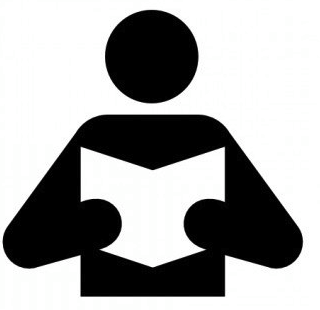 Read the PassagePreview & predict using the title, headings and illustrations.Read paragraph and circle key words.Summarize each paragraph.Use key words to retell the passage.Read the PassagePreview & predict using the title, headings and illustrations.Read paragraph and circle key words.Summarize each paragraph.Use key words to retell the passage.Read the PassagePreview & predict using the title, headings and illustrations.Read paragraph and circle key words.Summarize each paragraph.Use key words to retell the passage.Read the PassagePreview & predict using the title, headings and illustrations.Read paragraph and circle key words.Summarize each paragraph.Use key words to retell the passage.Read the PassagePreview & predict using the title, headings and illustrations.Read paragraph and circle key words.Summarize each paragraph.Use key words to retell the passage.   Answer the Questions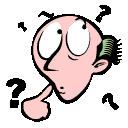 Circle the key words in the question.Paraphrase the question.Should you look back? Where?Read each choice and think aloud-    I think this is right because . . .        I think this is not right because . . .    Answer the QuestionsCircle the key words in the question.Paraphrase the question.Should you look back? Where?Read each choice and think aloud-   I think this is right because . . .       I think this is not right because . . .   Answer the QuestionsCircle the key words in the question.Paraphrase the question.Should you look back? Where?Read each choice and think aloud-   I think this is right because . . .       I think this is not right because . . .    Answer the QuestionsCircle the key words in the question.Paraphrase the question.Should you look back? Where?Read each choice and think aloud-   I think this is right because . . .        I think this is not right because . . .    Answer the QuestionsCircle the key words in the question.Paraphrase the question.Should you look back? Where?Read each choice and think aloud-   I think this is right because . . .       I think this is not right because . . .     Answer the QuestionsCircle the key words in the question.Paraphrase the question.Should you look back? Where?Read each choice and think aloud-   I think this is right because . . .       I think this is not right because . . .